Отчето выполнении плана работы по улучшениюматериально-технической базы школы.С целью создания условий для образовательного процесса о выполнении плана работы по улучшению материально-технической базы школы проведены:- приобретение учебной литературы по основным предметам (план выполнен на 100%);- проведен ремонт спортивного зала согласно национальному проекту «Успех каждого ребенка»;- проведен косметический ремонт учебных кабинетов и рекреаций.Для исполнения плана улучшение материально-технической базы школы внесены в смету денежные средства на освещение территории.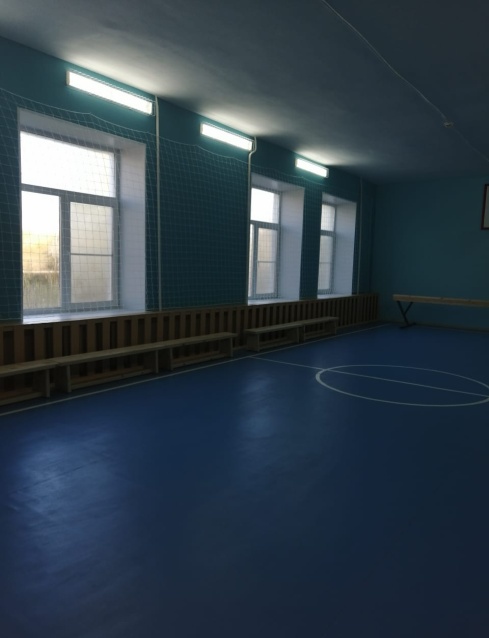 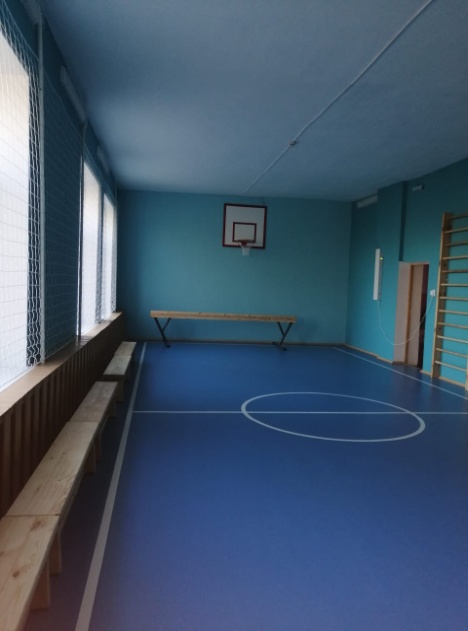 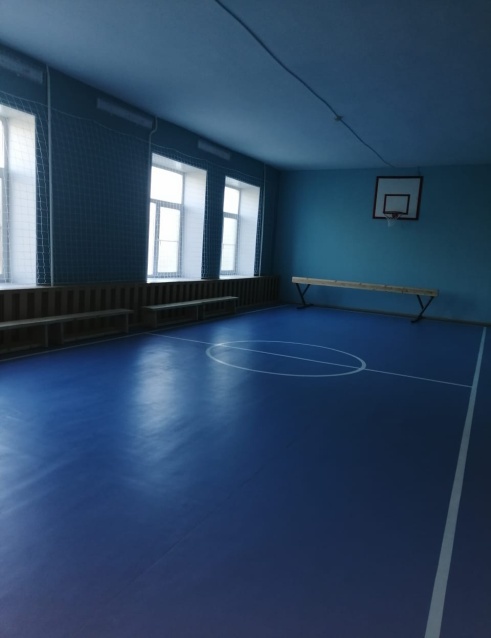 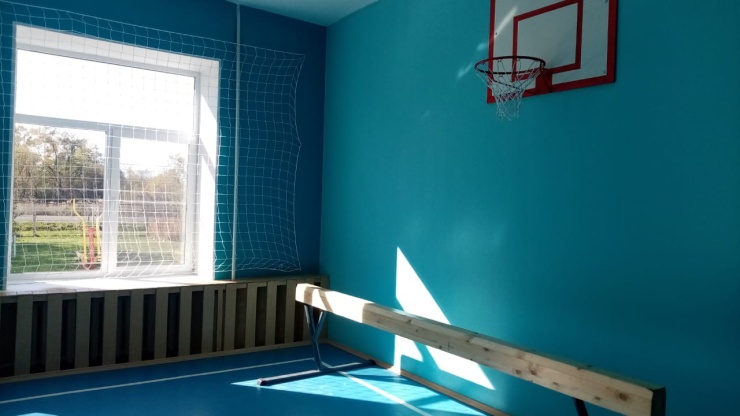 Директор школы:                  Е.Е. Лазаренко                      17.09.2021 г.